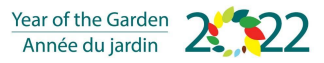 Your Invitation to be a “GARDEN-FAMILY PARTNER” of Canada’s Year of the Garden 2022 Canada’s Year of the Garden 2022 celebrates the Centennial of the ornamental horticulture sector marked by CNLA’s 100th Anniversary.  The Year of the Garden 2022 is an invitation to all Canadians to: ‘Live the Garden Life’ – ‘Vivre la vie de jardin’ For provincial and national not-for-profit organizations wishing to join the Celebration and wanting to support and contribute to the success of this unique Celebration of: The Centennial of Canada’s ornamental horticulture sector  Canada’s garden/horticulture heritage Our contemporary and vibrant garden culture The contribution of garden/horticulture to development of our country and the quality of life of our communities The positive impact of gardens/gardening on our environment, mental and physical health, quality of life and the sustainable and inclusive development of Canada’s communities The Year of the Garden 2022 legacies for a sustainable future We invite you to be a: ‘Garden-Family Partner’ of the Year of the Garden 2022 It’s all about supporting, growing and celebrating all the great work that organizations like yours do to advance and grow Canada’s garden culture.  Benefits of Becoming a ‘Garden-Family Partner’ Right to identify as a ‘Garden-Family Partner’ of Canada’s Year of the Garden (a ‘Year of the Garden 2022 Garden-Family Partner’ logo will be provided).  Recognition on our dedicated ‘Garden-Family Partner’ page on Year of the Garden 2022 website  Logo/Name organization Link to website Access to Year of the Garden 2022 content and visual graphics Presence on Year of the Garden 2022 social media platforms: Will follow your social media platforms and share appropriate content ‘Year of the Garden 2022 Garden-Family Partner’ Official Certificate ‘Garden-Family Partner’ Commitments: Share with your networks, members and followers the various Year of the Garden 2022 promotions and initiatives via newsletter, website or other means. Participate, as you see fit, in the various Year of the Garden 2022 ‘Live the Garden Life’ call-to-actions Follow and share on the various Year of the Garden 2022 social media platforms List your public facing activities on the ‘Live the Garden Life’ Agenda and invite members to do the same  Share with members the opportunity to buy advertising on the Year of the Garden 2022 website Inform your members of the Year of the Garden 2022 promotional material availablePosition the ‘Year of the Garden 2022 Garden-Family Partner’ logo on your website with a link to the Year of the Garden 2022 website Provide Garden-Family Partner logo for Garden Council’s use as per agreement.For more Information or to discuss, please contact us at: gardenfamily@gardencoucil.ca Founding Partners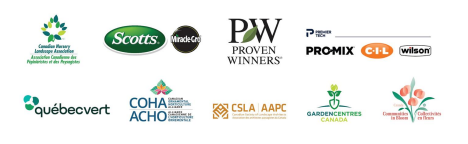 